Gaazhagens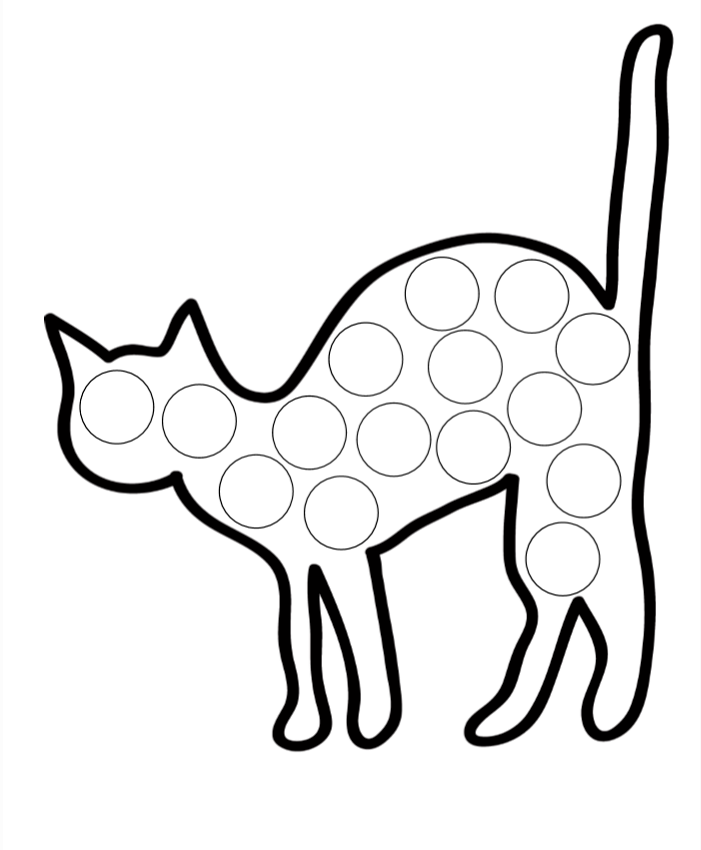 Apakwaanaajii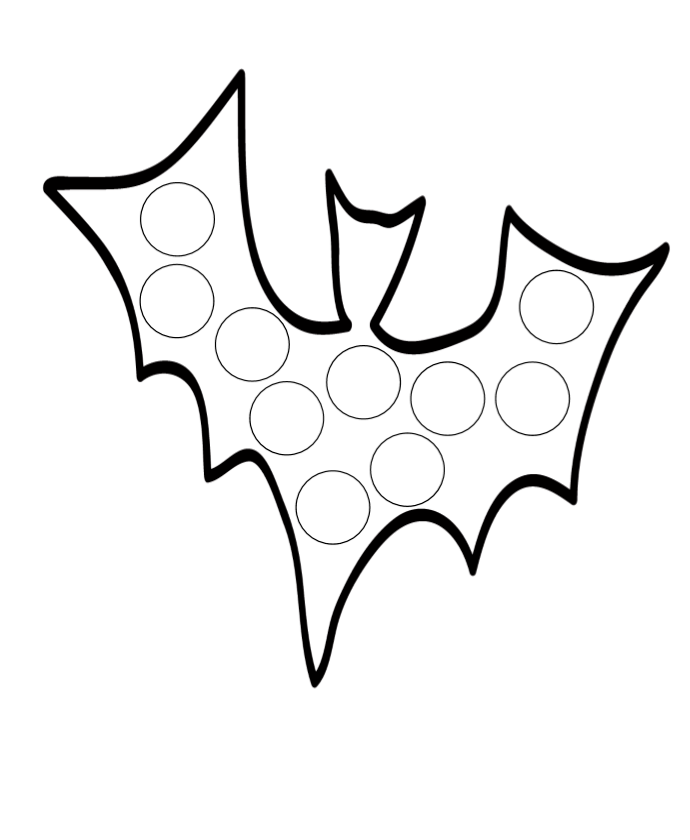 Ziinzibaakwadoons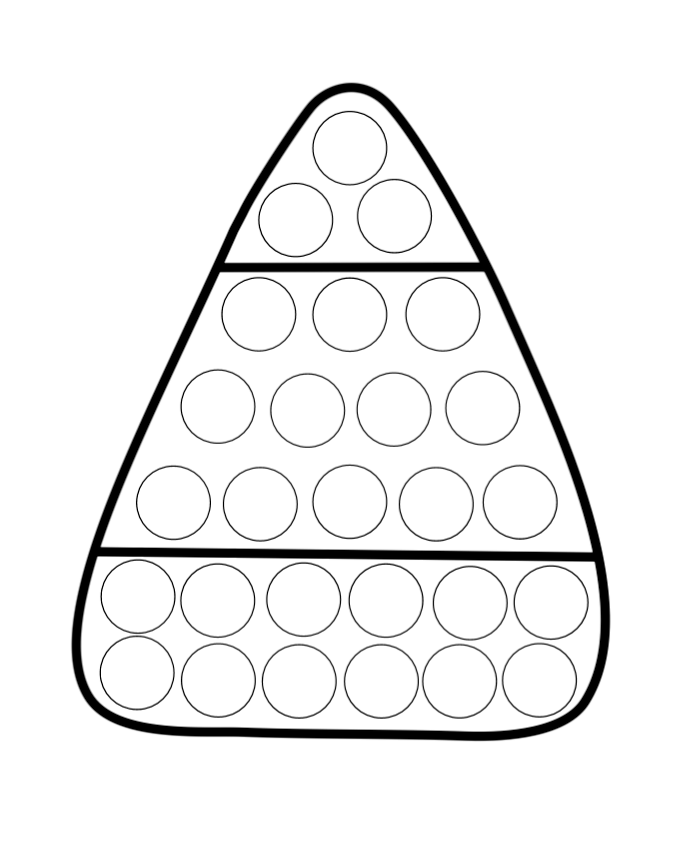 Wiiwakwaan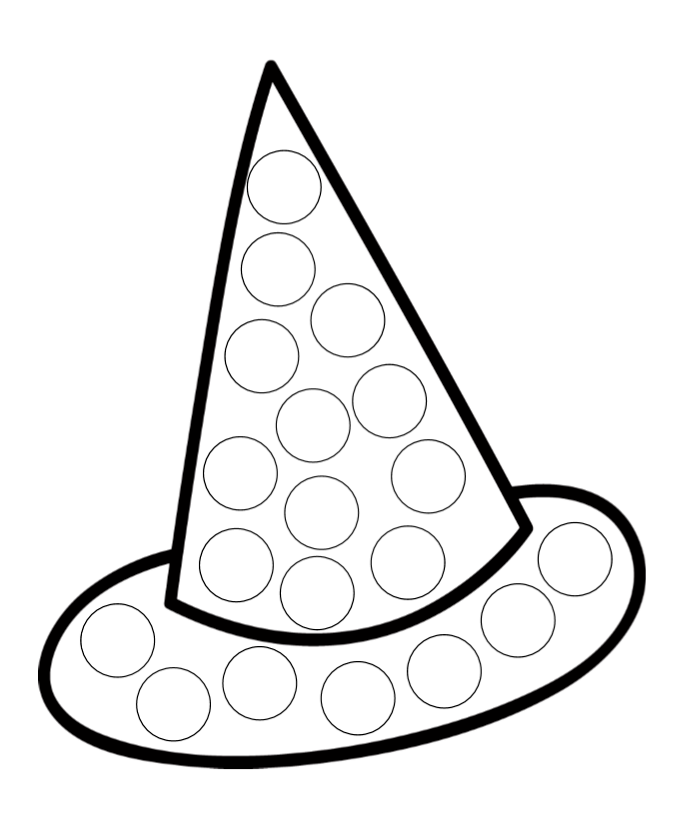 	Okosimaan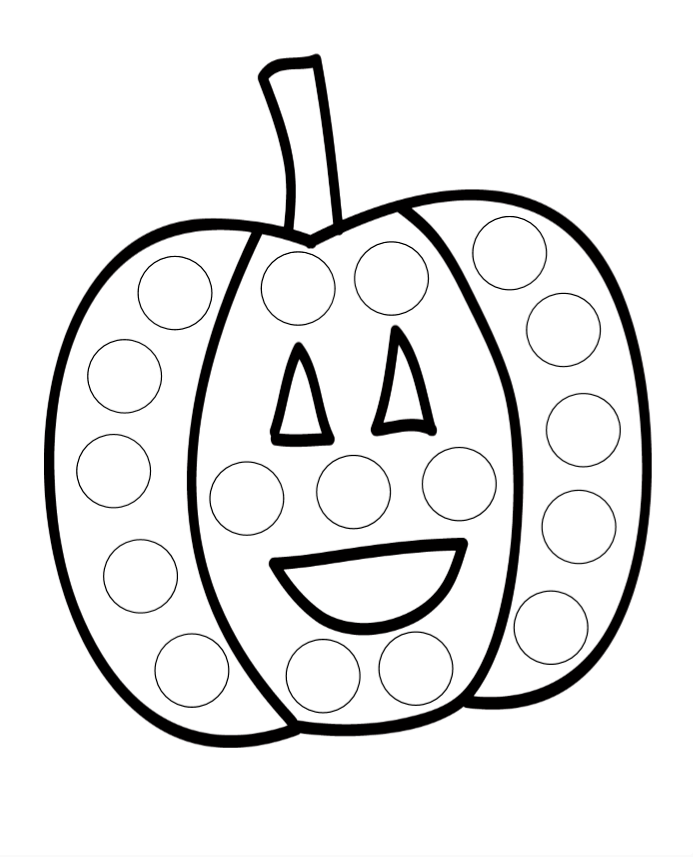 Jiibay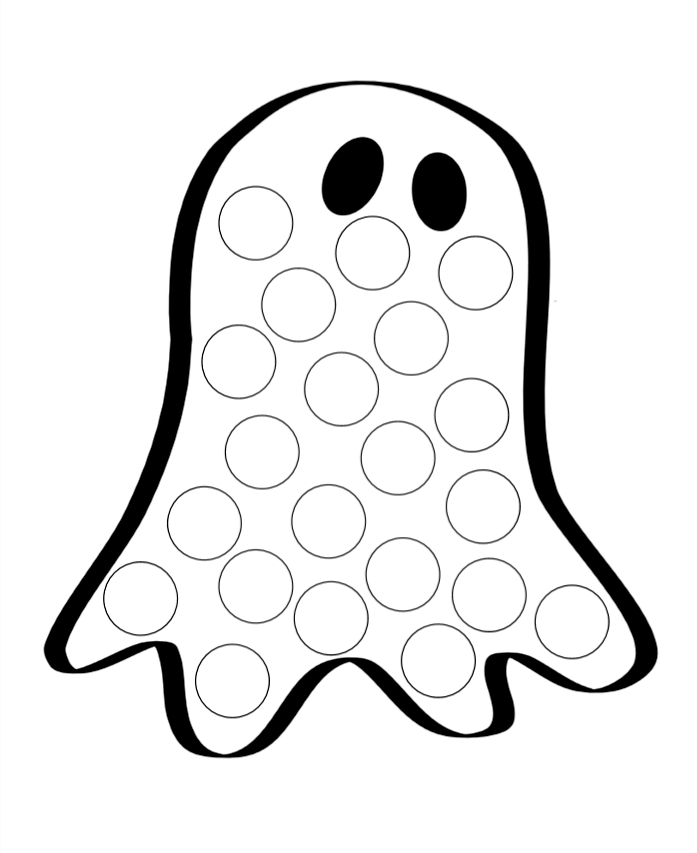 